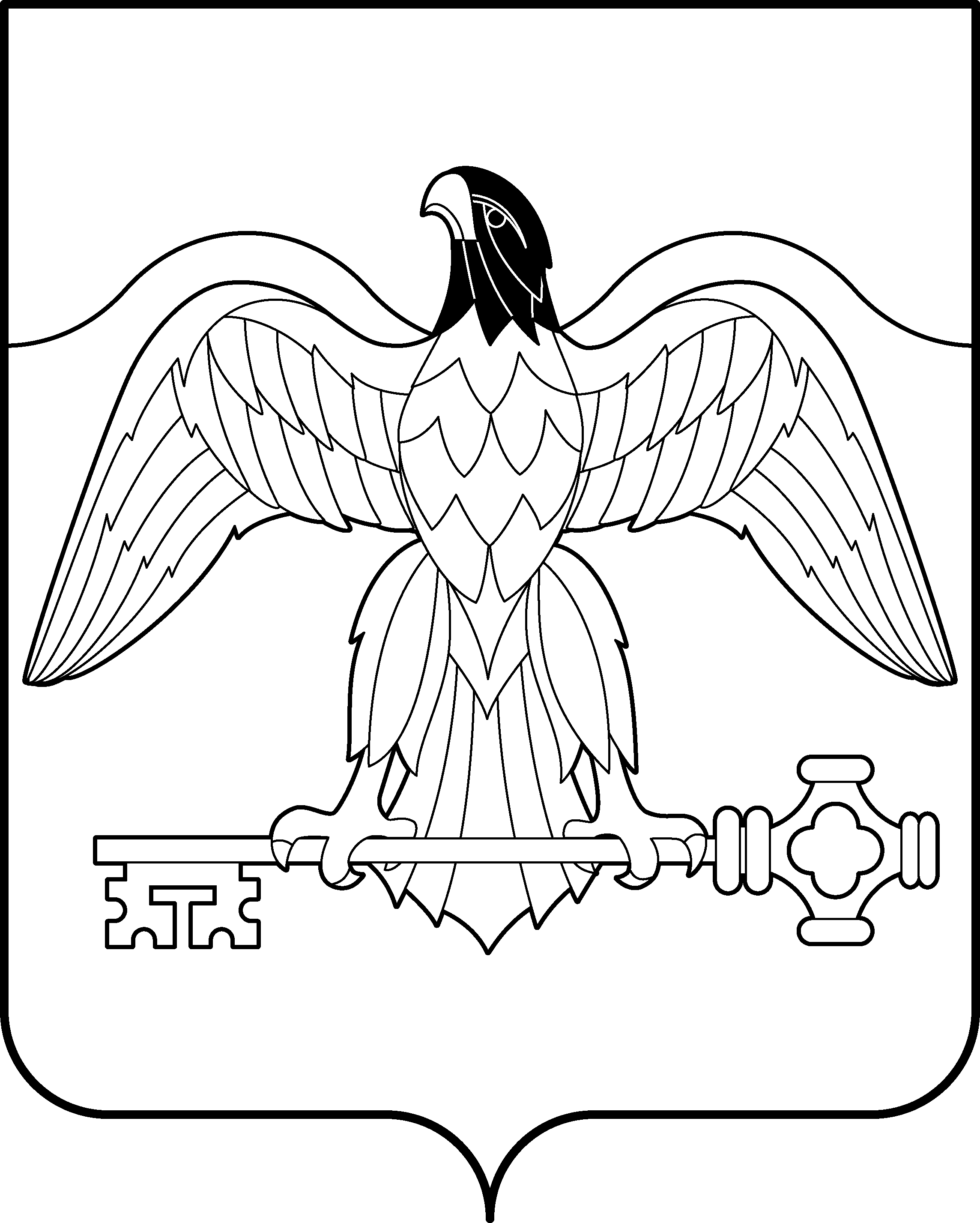 АДМИНИСТРАЦИЯ КАРАБАШСКОГО ГОРОДСКОГО ОКРУГА
ЧЕЛЯБИНСКОЙ ОБЛАСТИПОСТАНОВЛЕНИЕот 27.11.2015г.  № 413                   г. КарабашО внесении изменений в постановление администрацииКарабашского городского округаот 16.09.2015 года № 309      В целях  приведения нормативных правовых актов администрации Карабашского городского округа в соответствии с действующим законодательством,ПОСТАНОВЛЯЮ:     1. Внести в постановление администрации Карабашского городского округа от 16.09.2015 года № 309 «Об утверждении Порядка принятия решений о разработке муниципальных программ Карабашского городского округа, их формирования и реализации» следующие изменения:     Пункт 4  Приложения 2 к Порядку принятия решений о разработке муниципальных программ Карабашского городского округа, их формировании и реализации «Требования к содержанию разделов муниципальной программы, подпрограммы (за исключением ведомственных целевых программ)» читать в следующей редакции:      «Раздел 4 «Система мероприятий муниципальной программы (подпрограммы)» должен содержать перечень мероприятий, которые предлагается реализовать для решения задач муниципальной программы (подпрограммы) и достижения поставленных целей с указанием сроков их реализации, ответственного исполнителя и соисполнителей.  Также должен содержать информацию о необходимых для реализации муниципальной программы (подпрограммы) ресурсах, источниках финансирования и сроках реализации. Программные мероприятия должны быть увязаны по срокам и ресурсам и обеспечивать решение задач муниципальной программы (подпрограммы).     Программные мероприятия должны предусматривать комплекс мер  по предотвращению негативных последствий, которые могут возникнуть при их реализации».     2. Отделу организационно-контрольной работы администрации Карабашского городского округа (Бачурина Н.А.) разместить настоящее постановление на официальном сайте администрации Карабашского городского округа http: www.karabash-go.ru и обнародовать на информационных стендах.     3. Контроль за исполнением настоящего постановления возложить на заместителя главы Карабашского городского округа по общим вопросам и внутренней политике Ермолина Ф.Г.Глава Карабашского городского округа						В.Ф. Ягодинец